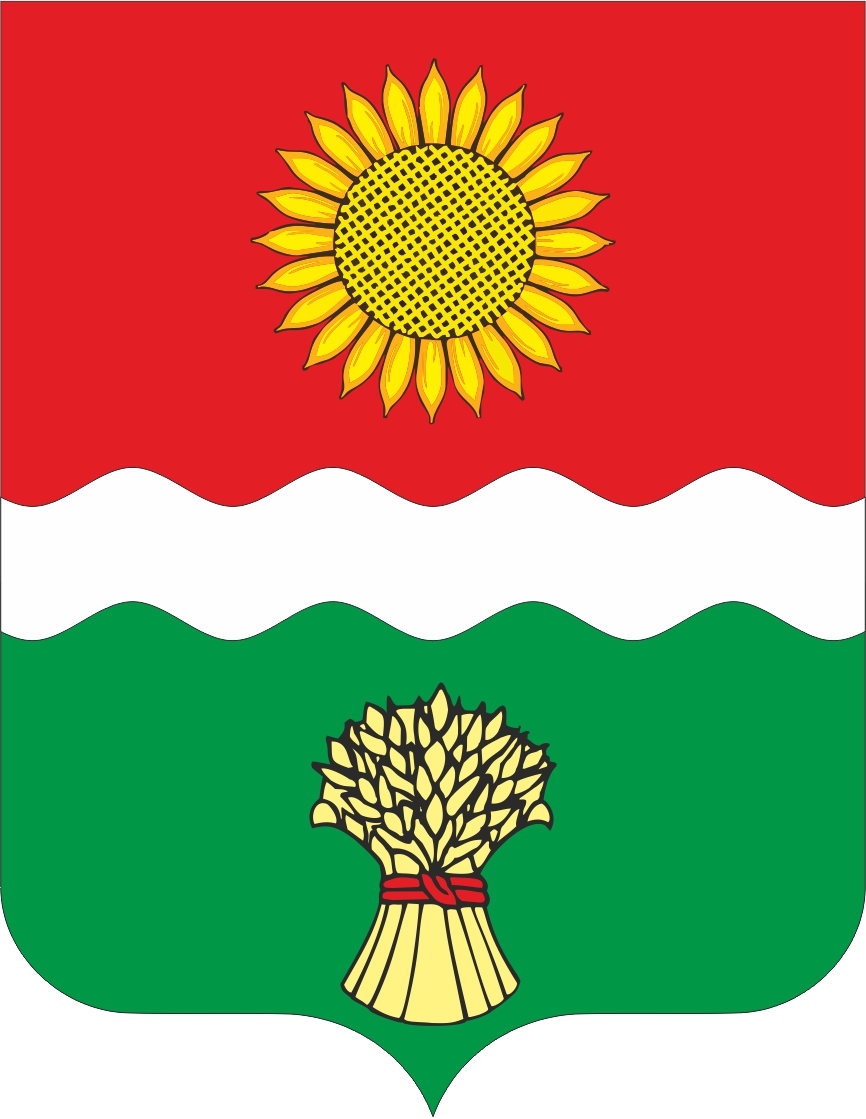 РОССИЙСКАЯ ФЕДЕРАЦИЯРОСТОВСКАЯ ОБЛАСТЬ НЕКЛИНОВСКИЙ РАЙОНМУНИЦИПАЛЬНОЕ ОБРАЗОВАНИЕ «БОЛЬШЕНЕКЛИНОВСКОЕ СЕЛЬСКОЕ ПОСЕЛЕНИЕ»АДМИНИСТРАЦИЯ БОЛЬШЕНЕКЛИНОВСКОГО СЕЛЬСКОГО ПОСЕЛЕНИЯПОСТАНОВЛЕНИЕ05.10.2023г.				с.Большая Неклиновка	           	№ 86В соответствии со статьей 264.2 Бюджетного кодекса Российской Федерации, статьей 14 Федерального закона от 06.10.2003г. N 131-ФЗ "Об общих принципах организации местного самоуправления в Российской Федерации", статьей 49 решения Собрания депутатов Большенеклиновского сельского поселения от 30.07.2007г.№ 83. "О бюджетном процессе в Большенеклиновском сельском поселении" Администрация Большенеклиновского сельского поселения постановляет:1. Утвердить отчет об исполнении бюджета  Большенеклиновсокго сельского поселения  Неклиновского района за 9 месяцев 2023 года по доходам в сумме 13 547,4 тыс. рублей, по расходам в сумме 13 972,7 тыс. рублей с превышением расходов над доходами (дефицит  бюджета) в сумме 425,3 тыс. рублей в соответствии со сведениями о ходе исполнения бюджета Болшенеклиновского сельского поселения Неклиновского района за 9 месяцев 2023 года согласно приложению к настоящему постановлению.2. Настоящее постановление подлежит размещению на официальном сайте Администрации Большенеклиновского сельского поселения в сети Интернет и в печатном издании.3. Направить настоящее постановление и отчет об исполнении бюджета Большенеклиновского сельского поселения Неклиновского района за 9 месяцев 2023 года в Собрание депутатов Большенеклиновского сельского поселения.4. Постановление вступает в силу со дня его официального опубликования (обнародования).5. Контроль за исполнением данного постановления оставляю за собой.Глава Администрации Большенеклиновского сельского поселения 	                            Е.Н.ОвчинниковаПриложение                                                                                                                                                к постановлению Администрации                                                                                                                                           Большенеклиновского сельского           поселения  от 05.10.2023 N 86СВЕДЕНИЯО ХОДЕ ИСПОЛНЕНИЯ БЮДЖЕТА БОЛЬШЕНЕКЛИНОВСКОГО СЕЛЬСКОГО ПОСЕЛЕНИЯ НЕКЛИНОВСКОГО РАЙОНА ЗА 9 МЕСЯЦЕВ 2023 ГОДАИсполнение бюджета Большенеклиновского сельского поселения Неклиновского района (далее-бюджет поселения) за 9 месяцев 2023 года составило по доходам в сумме 13 547,4тыс. рублей или 71,6 процентов к годовому плану и по расходам в сумме 13 972,7 тыс. рублей или 72,0процента к плану года. Дефицит по итогам 9 месяцев 2023 года составил 425,3 тыс. рублей. Показатели бюджета поселения за 9 месяцев 2023 года отражены в сведениях о ходе исполнения бюджета Большенеклиновского сельского поселения Неклиновского района за 9 месяцев 2023 года согласно приложению. Налоговые и неналоговые доходы бюджета поселения исполнены в сумме 2 454,2тыс. рублей или 43,4 процента к годовым плановым назначениям и 113,3 процента к квартальным назначениям. Данный показатель ниже уровня аналогичного периода прошлого года на 202,8тыс. рублей. Наибольший удельный вес в их структуре занимает: налог на доходы физических лиц – 957,6 тыс. рублей или 70,1процент.План 9 месяцев 2023 года исполнен по следующим видам налоговых доходов: налог на доходы физических лиц – 70,1%. единый сельскохозяйственный налог на 79,5%, государственная пошлина – 87,3%, земельный налог – 26,5%, доходы от оказания платных услуг (работ) и компенсации затрат государства— 83,6%.Неисполнение плановых показателей приходиться на следующие виды налоговых и неналоговых доходов: налог на имущество физических лиц – 2,9%, Безвозмездные поступления за 9 месяцев 2023 года составили 11 093,2 тыс. рублей.Основные направления расходов бюджета поселения:Расходная часть бюджета Большенеклиновского сельского поселения за 9 месяцев 2023 года выполнена на 83,6%.         Основное внимание при исполнении бюджета Большенеклиновского сельского поселения уделялось своевременной выплате заработной платы, своевременной оплате коммунальных услуг.         В составе бюджета поселения расходы на заработную плату и начисления на заработную плату исполнены в объеме 4648,0 тыс. рублей.            На реализацию муниципальных программ по состоянию на 1октября 2023 года направлено 13 582,2тыс. рублей, что составляет 72,3процента к годовым плановым назначениям или 97,2процента всех расходов бюджета поселения.          Бюджетная политика в сфере расходов бюджета поселения была направлена на решение социальных и экономических задач поселения.          На эти цели направлено   3 832,4тыс. рублей.    Расходы на образование, социальную политику, культуру, физическую культуру составили 27,6 процента всех расходов бюджета поселения.            Просроченная задолженность по долговым обязательствам бюджета поселения отсутствует.           Просроченная кредиторская задолженность бюджета Большенеклиновского сельского поселения на 1 октября 2023 года отсутствует.         Доходы бюджета поселения составили 13 547,4тыс. рублей или 41,6процента к годовому плану. Расходы исполнены в сумме 13 972,7 тыс. рублей или 72,0 процент к годовому плану.              Приложениек сведениям о ходе исполнения бюджета поселенияБольшенеклиновского сельского поселенияза 9 месяцев 2023 годаИНФОРМАЦИЯ об исполнении бюджета Большенеклиновского сельского поселенияНеклиновского района за 9 месяцев 2023 года(тыс. рублей)Наименование показателейУтвержденные Бюджетныеназначения на годИсполнено123ДОХОДЫНАЛОГОВЫЕ И НЕНАЛОГОВЫЕ ДОХОДЫ                    5654,72454,1НАЛОГИ НА ПРИБЫЛЬ, ДОХОДЫ                         1366,3957,6Налог на доходы физических лиц                    1366,3957,6НАЛОГИ НА СОВОКУПНЫЙ ДОХОД                        628,4499,7Единый сельскохозяйственный налог    628,4499,7НАЛОГИ НА ИМУЩЕСТВО                             3482,0821,5Налог на имущество физических лиц               425,012,4Земельный налог                         3057,0809,1ГОСУДАРСТВЕННАЯ ПОШЛИНА                                   5,5       4,8Государственная пошлина за совершение нотариальных действий должностными лицами органов местного самоуправления, уполномоченными в соответствии с законодательными актами Российской Федерации на совершение нотариальных действий  5,54,8ДОХОДЫ ОТ ОКАЗАНИЯ ПЛАТНЫХ УСЛУГ И КОМПЕНСАЦИИ ЗАТРАТ ГОСУДАРСТВА25,020,9Доходы, поступающие в порядке возмещения расходов, понесенных в связи с эксплуатацией имущества муниципальных сельских поселений25,020,9ШТРАФЫ, САНКЦИИ, ВОЗМЕЩЕНИЕ УЩЕРБА0,30,5ПРОЧИЕ НЕНАЛОГОВЫЕ ДОХОДЫ147,2149,2Инициативные платежи, зачисляемые в бюджеты сельских поселенийБЕЗВОЗМЕЗДНЫЕ ПОСТУПЛЕНИЯ                     13274,611093,2Безвозмездные поступления от других бюджетов бюджетной системы Российской Федерации13274,611093,2Дотации бюджетам бюджетной системы Российской Федерации10844,2      8761,7Субсидии бюджетам бюджетной системы Российской Федерации (межбюджетные субсидии)           0,00,0Субвенции бюджетам бюджетной системы Российской Федерации294,2171,1Иные межбюджетные трансферты2136,22103,5Межбюджетные трансферты, передаваемые бюджетам муниципальных образований на осуществление части полномочий по решению вопросов местного значения в соответствии с заключенными соглашениями918,8918,8Прочие межбюджетные трансферты, передаваемые бюджетам сельских поселений1217,41184,7ИТОГО ДОХОДОВ                                 18929,313547,4РАСХОДЫ                                       ОБЩЕГОСУДАРСТВЕННЫЕ ВОПРОСЫ                   8265,95715,8Функционирование Правительства Российской     
Федерации, высших исполнительных   органов государственной   власти субъектов Российской Федерации, местных администраций                        7505,25230,6Обеспечение проведения выборов и референдумов    0,0   0,0Резервные фонды     47,6   0,0Другие общегосударственные вопросы                713,1  485,2НАЦИОНАЛЬНАЯ ОБОРОНА    294,0  170,9Мобилизационная и вневойсковая подготовка     294,0  170,9НАЦИОНАЛЬНАЯ БЕЗОПАСНОСТЬ И ПРАВООХРАНИТЕЛЬНАЯ ДЕЯТЕЛЬНОСТЬ                                     196,0165,1Защита населения и территории от чрезвычайных ситуаций природного и техногенного характера, пожарная безопасность             151,0130,2Другие вопросы в области национальной безопасности и правоохранительной деятельности45,038,8НАЦИОНАЛЬНАЯ ЭКОНОМИКА909,8909,8Дорожное хозяйство (дорожные фонды)909,8909,8ЖИЛИЩНО-КОММУНАЛЬНОЕ ХОЗЯЙСТВО                4340,13107,3Коммунальное хозяйство180,00,0Благоустройство4160,13107,3ОБРАЗОВАНИЕ20,06,0Профессиональная подготовка, переподготовка и повышение квалификации20,06,0КУЛЬТУРА, КИНЕМАТОГРАФИЯ5088,03657,1Культура5088,03657,1СОЦИАЛЬНАЯ ПОЛИТИКА230,0167,8Пенсионное обеспечение 230,0167,8ФИЗИЧЕСКАЯ КУЛЬТУРА И СПОРТ10,07,5Массовый спорт10,07,5МЕЖБЮДЖЕТНЫЕ ТРАНСФЕРТЫ ОБЩЕГО ХАРАКТЕРА БЮДЖЕТАМ БЮДЖЕТНОЙ СИСТЕМЫ РОССИЙСКОЙ ФЕДЕРАЦИИ65,565,5Прочие межбюджетные трансферты общего характера65,565,5ИТОГО РАСХОДОВ19419,313972,7ДЕФИЦИТ (-), ПРОФИЦИТ (+)-490,0-425,3ИСТОЧНИКИ ВНУТРЕННЕГО ФИНАНСИРОВАНИЯ ДЕФИЦИТА 490,0       425,3Изменение остатков средств на счетах по учету средств бюджета 490,0 425,3